OBEC LUKAVICE, LUKAVICE 190, PSČ 516 03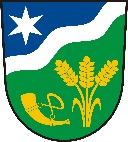 ZÁPIS č. 31/2018z veřejného zasedání Zastupitelstva obce v LukaviciMísto konání: Obecní úřad v Lukavici, č. p. 190Termín:	25. dubna 2018, od 18.00 hod.Přítomni:	Hanuš Jiří, Hlavsa Vladislav, Šabata Miloslav, Paleček Vladimír, Vrána Jan, Martinů Eva Omluveni: 	Zeman MilošHosté:	viz prezenční listinaJednání řídila: paní Eva Martinů, starostka Obce Lukavice  Přivítala všechny zastupitele, občany i hosty. Konstatovala, že zasedání je usnášení schopné.Zapisovatelkou byla určena p. Eva Martinů.Ověřovateli zápisu byli určeni p. Vrána Jan a Hlavsa VladislavNavrženými členy pro přípravu usnesení z 31. veřejného zasedání zastupitelstva obce byli 
p. Paleček Vladimír a p. Šabata VladislavHlasování o návrhu:Pro přijetí návrhu:	6 členůProti:	0 členůZdrželi se hlasování:	0 členůNávrh programu veřejného zasedání zastupitelstva obce:Zpráva o splnění úkolů z minulého zasedáníSmlouva o výpůjčce a darovací smlouva na přidělení kompostérů pro občanySmlouva o právu provést stavbu inženýrské sítě a omezení užívání nemovitosti – Oprava MVN na parcele 263/1Veřejnoprávní smlouva o poskytnutí dotace z rozpočtu obce TJ Sokol LukaviceVeřejnoprávní smlouva o poskytnutí dotace z rozpočtu obce SDH LukaviceVeřejnoprávní smlouva o poskytnutí dotace z rozpočtu obce MS LukaviceSmlouva o budoucí smlouvě o zřízení věcného břemene a dohodu o umístění stavby č. IV-12-2017100/VB/2, Lukavice, p. č. 442/2, Drašnar – úprava DS, kNNSmlouva o budoucí smlouvě o zřízení věcného břemene a dohodu o umístění stavby č. IP-12-2009789/VB/2, Lukavice, p. č. 440/2, Hykyš – přípojka kNNSmlouva o dílo na nákup 3 autobusových čekárenSmlouva příkazní na zajištění služeb pověřenceDodatek k Licenční smlouvě o poskytnutí uživatelských práv k modulárnímu počítačovému programu MUNIS s licenčním číslem 90992Dodatek ke Smlouvě o technické podpoře pro uživatele síťových instalací IS MUNIS pro města a obce do 3000 obyvatelPříkazní smlouva na zajištění výběrového řízení na dodavatele projektu „Pořízení dopravního automobilu pro JSDH Lukavice“Záměr prodeje – prodej automobilové cisternové stříkačky značky a typu Š 706, ASC 25 – RTHP, r. z. RK 13-40Smlouva o dílo na provedení „Realizace projektu prvků ekologické stability v k. ú. Lukavice u Rychnova nad Kněžnou a Kvasiny – následná péče“ – rok 2018Žádost o byt 2+kkRO č. 3 DiskuseZávěrHlasování o návrhu programu a jeho rozšíření:Pro přijetí návrhu: 6			Proti: 0		Zdrželi se hlasování: 0 1. Zpráva o splnění úkolů z minulého zasedáníČ. 2/30/2018 Smlouva o poskytnutí dotace z rozpočtu obce na zajištění dopravní obslužnosti veřejnou linkovou dopravou s Královéhradeckým krajem ve výši Kč 17.840,- na období 10.12.2017 – 8.12.2018 – byla podepsána.Č. 3/30/2018 Veřejnoprávní smlouva na poskytnutí dotace a nákup knih (dokumentů) do výměnných fondů v rámci regionálních knihovnických služeb s Městskou knihovnou v Rychnově nad Kněžnou ve výši Kč 3.000,- - byla podepsána.Č. 4/30/2018 Smlouva o budoucí smlouvě o zřízení věcného břemene na pozemku p. č. 2474/5 s Povodím Labe, s. p., kde bude umístěna výusť dešťové kanalizace v rámci Rekonstrukce MK na pozemcích p. č. 2306/1 – 2306/5 – smlouva byla podepsána.Č. 5/30/2018 Příkazní smlouva č. PS 1758114333 na zpracování zadávacího řízení k realizaci akce „Rekonstrukce MK na pozemku p. č. 2306/1 až 2306/5 – byla podepsána.Č. 6/30/2018 Příkazní smlouva č. PS 1758114339 na zajištění administrace žádosti o dotaci na realizaci akce „MVN na parcele 263/1 v k. ú. Lukavice u Rychnova nad Kněžnou“ – byla podepsána.Č. 7/30/2018 SOD č. PC 1735410335 na zhotovení projektové dokumentace na akci „Revitalizace objektu fary č.p. 37 – obec Lukavice“ – smlouva byla podepsána.Č. 8/30/2018 Příloha č. 1 ke Smlouvě o poskytování služeb v oblasti nakládání s biologicky rozložitelnými odpady s firmou Kerson, spol. s. r. o. – podepsáno. Č. 10/30/2018 Smlouva o zprostředkování Benefitů – služby závodního stravování zaměstnanců a uvolněného zastupitele – s firmou Sodexo Pass ČR, a. s. – smlouva podepsána. ZO bere zprávu na vědomí. 2. Smlouva o výpůjčce a darovací smlouva na přidělení kompostérů pro občanyPaní starostka přečetla návrh Smlouvy o výpůjčce a darovací smlouva na přidělení 170 ks kompostérů pro občany s TP a majitele rekreačních chalup v obci. Smlouva o výpůjčce je uzavřena na dobu 5 let, následně se stává kompostér vlastnictvím majitele nemovitosti. Návrh Smlouvy tvoří přílohu č. 3 tohoto zápisu.Hlasování:Pro přijetí návrhu: 6   	 		Proti: 0 		Zdrželi se hlasování: 0ZO schvaluje vzor Smlouvy o výpůjčce a Darovací smlouvy na přidělení 170 ks kompostérů pro občany s TP a majitele rekreačních chalup v obci.3. Smlouva o právu provést stavbu inženýrské sítě a omezení užívání nemovitosti – Rekonstrukce MVN na parcele 263/1Přítomní byli seznámeni s návrhem úplatné Smlouvy o právu provést stavbu inženýrské sítě a omezení užívání nemovitosti – Rekonstrukce MVN na parcele 263/1ve výši 8.833,- včetně DPH – překop silnice III. třídyHlasování:Pro přijetí návrhu: 6   	 		Proti: 0 		Zdrželi se hlasování: 0ZO schvaluje Smlouva o právu provést stavbu inženýrské sítě a omezení užívání nemovitosti – Rekonstrukce MVN na parcele 263/1 a pověřuje starostku obce podpisem smlouvy.4. Veřejnoprávní smlouva o poskytnutí dotace z rozpočtu obce TJ Sokol Lukavice 45.000,- Starostka seznámila přítomné s návrhem Veřejnoprávní smlouvy, jejímž účelem je čerpání neinvestiční podpory z rozpočtu obce na sportovní činnosti pro děti, kulturní činnosti a nákup potřeb a služeb na XVI. Všesokolský slet.Hlasování:Pro přijetí návrhu: 6   	 		Proti: 0 		Zdrželi se hlasování: 0ZO schvaluje Veřejnoprávní smlouvu pro TJ Sokol Lukavice, z. s., jejímž účelem je čerpání neinvestiční podpory z rozpočtu obce na sportovní činnosti pro děti, kulturní činnosti a nákup potřeb a služeb na XVI. Všesokolský slet ve výši Kč 45.000,-. ZO pověřuje starostku obce podpisem smlouvy. 5. Veřejnoprávní smlouva o poskytnutí dotace z rozpočtu obce SDH LukaviceNávrh Veřejnoprávní smlouvy byl připraven na základě žádosti SH ČMS - SDH Lukavice na neinvestiční přidělení dotace ve výši Kč 30.000,-na podporu činnosti mladých hasičů, jejich věcné vybavení, a pořádání výletů. Hlasování:Pro přijetí návrhu: 6   	 		Proti: 0 		Zdrželi se hlasování: 0ZO schvaluje Veřejnoprávní smlouvu na základě žádosti SH ČMS - SDH Lukavice na neinvestiční přidělení dotace z rozpočtu obce Lukavice ve výši Kč 30.000,- na podporu činnosti mladých hasičů, jejich věcné vybavení, a pořádání výletů a pověřuje starostku obce podpisem smlouvy. 6. Veřejnoprávní smlouva o poskytnutí dotace z rozpočtu obce MS LukaviceProjednávaným bodem bylo seznámení přítomných s návrhem Veřejnoprávní smlouvy na čerpání neinvestiční dotace z rozpočtu obce Lukavice ve výši Kč 30.000,- na podporu pořádání společenských a kulturních akcí MS Lukavice pro dospělé a děti.Hlasování:Pro přijetí návrhu: 6   	 		Proti: 0 		Zdrželi se hlasování: 0ZO schvaluje Veřejnoprávní smlouvu na čerpání neinvestiční dotace z rozpočtu obce Lukavice ve výši Kč 30.000,- na podporu pořádání společenských a kulturních akcí pro dospělé a děti MS Lukavice a pověřuje starostku obce podpisem smlouvy.7. Smlouva o budoucí smlouvě o zřízení věcného břemene a dohodu o umístění stavby č. IV-12-2017100/VB/2, Lukavice, p. č. 442/2, Drašnar – úprava DS, kNNByl projednán návrh Smlouvy o budoucí smlouvě o zřízení věcného břemene a dohoda o umístění stavby č. IV-12-2017100/VB/2, Lukavice, p. č. 442/2, Drašnar – úprava DS, kNN s firmou ČEZ, navržena jednorázová úplata Kč 5.000,- + DPH. Přílohou č. 4 je výpis z usnesení.Hlasování:Pro přijetí návrhu: 6   	 		Proti: 0 		Zdrželi se hlasování: 0ZO schvaluje Smlouvu o budoucí smlouvě o zřízení věcného břemene a dohodu o umístění stavby č. IV-12-2017100/VB/2, Lukavice, p. č. 442/2, Drašnar – úprava DS, kNN s firmou ČEZ s jednorázovou náhradou za omezení vlastnického práva Kč 5.000,- + DPH dle platných předpisů a pověřuje starostku obce jejím podpisem. 8. Smlouva o budoucí smlouvě o zřízení věcného břemene a dohodu o umístění stavby č. IP-12-2009789/VB/2, Lukavice, p. č. 440/2, Hykyš – přípojka kNNByl projednán návrh Smlouvy o budoucí smlouvě o zřízení věcného břemene a dohoda o umístění stavby č. IP-12-2009789/VB/2, Lukavice, p. č. 440/2, Hykyš – přípojka kNN s firmou ČEZ s jednorázovou náhradou za omezení vlastnického práva Kč 5.000,- + DPH dle platných předpisů a pověřuje starostku obce jejím podpisem. Přílohou č. 5 je výpis z usnesení.Hlasování:Pro přijetí návrhu: 6   	 		Proti: 0 		Zdrželi se hlasování: 0ZO schvaluje Smlouvu o budoucí smlouvě o zřízení věcného břemene a dohodu o umístění stavby č. IP-12-2009789/VB/2, Lukavice, p. č. 440/2, Hykyš – přípojka kNN s firmou ČEZ s jednorázovou náhradou za omezení vlastnického práva Kč 5.000,- + DPH dle platných předpisů a pověřuje starostku obce jejím podpisem. 9. Smlouva o dílo na nákup 3 autobusových čekárenV tomto bodu programu bylo projednání návrhu Smlouvy s firmou Vendula Kyščiaková na nákup 3 autobusových čekáren, TYP/2 UZ 150x300, kombinace dřevo, sklo za cenu Kč 279.909,- s DPH. Hlasování:Pro přijetí návrhu: 6   	 		Proti: 0 		Zdrželi se hlasování: 0ZO schvaluje Smlouvu s firmou Vendula Kyščiaková na nákup 3 autobusových čekáren, TYP/2 UZ 150x300, kombinace dřevo, sklo za cenu Kč 279.909,- s DPH a pověřuje starostku podpisem smlouvy.10. Smlouva příkazní na zajištění služeb pověřenceStarostka obce Lukavice projednala s přítomnými Smlouvu se společností ICT plus, s. r. o., - na zřízení služby pověřence na ochranu osobních údajů, povinné od 25.5.2018, kdy nabývá účinnosti zákon o GDPR za Kč 1.210,- včetně DPH, /stejná částka i pro zřízení v PO/, smlouva účinná do 31.12.2018.Hlasování:Pro přijetí návrhu: 6   	 		Proti: 0 		Zdrželi se hlasování: 0ZO schvaluje Smlouvu se společností ICT plus, s. r. o., - na zřízení služby pověřence na ochranu osobních údajů, povinné od 25.5.2018, kdy nabývá účinnosti zákon o GDPR za Kč 1.210,- včetně DPH, /stejná částka i pro zřízení v PO/, smlouva účinná do 31.12.2018. ZO pověřuje starostku podpisem smlouvy.11. Dodatek k Licenční smlouvě o poskytnutí uživatelských práv k modulárnímu počítačovému programu MUNIS s licenčním číslem 90992Pan Paleček seznámil přítomné s obsahem Dodatku k Licenční smlouvě o poskytnutí uživatelských práv k modulárnímu počítačovému programu MUNIS s licenčním číslem 90992 - ve věci osobních údajů a jejich zveřejnění. Hlasování:Pro přijetí návrhu: 6   	 		Proti: 0 		Zdrželi se hlasování: 0ZO schvaluje Dodatek k Licenční smlouvě o poskytnutí uživatelských práv k modulárnímu počítačovému programu MUNIS s licenčním číslem 90992 - ve věci osobních údajů a jejich zveřejnění a pověřuje starostku podpisem. 12. Dodatek ke Smlouvě o technické podpoře pro uživatele síťových instalací IS MUNIS pro města a obce do 3000 obyvatelProjednávaným bodem je Dodatek ke Smlouvě o technické podpoře pro uživatele síťových instalací IS MUNIS pro města a obce do 3000 obyvatel - ceník přílohou smlouvy – varianta LB.Hlasování:Pro přijetí návrhu: 6   	 		Proti: 0 		Zdrželi se hlasování: 0ZO schvaluje Dodatek ke Smlouvě o technické podpoře pro uživatele síťových instalací IS MUNIS pro města a obce do 3000 obyvatel - ceník přílohou smlouvy – varianta LB a pověřuje starostku obce podpisem smlouvy.13. Příkazní smlouva na zajištění výběrového řízení na dodavatele projektu „Pořízení dopravního automobilu pro JSDH Lukavice“Zastupitelé přečetli Smlouvu s firmou DABONA s. r. o. za zajištění výběrového řízení na dodavatele projektu „Pořízení dopravního automobilu pro JSDH Lukavice“ za cenu Kč 27.000,- bez DPH.Hlasování:Pro přijetí návrhu: 6   	 		Proti: 0 		Zdrželi se hlasování: 0ZO schvaluje Smlouvu s firmou DABONA s. r. o. za zajištění výběrového řízení na dodavatele projektu „Pořízení dopravního automobilu pro JSDH Lukavice“ za cenu Kč 27.000,- bez DPH a pověřuje starostku jejím podpisem.14. Záměr prodeje – prodej automobilové cisternové stříkačky značky a typu Š 706, ASC 25 – RTHP, r. z. RK 13-40Zastupitelé navrhují vydat Záměr prodeje automobilové cisternové stříkačky značky a typu Š 706, ASC 25 – RTHP, r. z. RK 13-40. Odhad byl vypracován Ing. Milošem Málkem na Kč 37.400,-. Při záměru schváleném 27.6.2017 se nepřihlásil žádný zájemce, ZO proto navrhuje prodej za 30.000,- Kč. Záměr je přílohou č. 6 zápisu a bude vyvěšen na úřední desce a elektronické úřední desce.Hlasování:Pro přijetí návrhu: 6   	 		Proti: 0 		Zdrželi se hlasování: 0ZO schvaluje Záměr prodeje automobilové cisternové stříkačky značky a typu Š 706, ASC 25 – RTHP, r. z. RK 13-40 za cenu Kč 30.000,-.15. Smlouva o dílo na provedení „Realizace projektu prvků ekologické stability v k. ú. Lukavice u Rychnova nad Kněžnou a Kvasiny – následná péče“ – rok 2018Dalším bodem jednání byl návrh SOD s osvědčeným zhotovitelem p. Stanislavem Šabatou na následnou péči a dosadbu dřevin pro rok 2018 ve výši Kč 134.606,10 na akci „Realizace projektu ekologické stability v k. ú. Lukavice u Rychnova nad Kněžnou a Kvasiny“.Následná péče spočívá v pokosení lučního trávníku s odvozem hmoty a v celoplošném ožínání sazenic 2x ročně, zajištění ochrany dřevin proti okusu zvěří – chemické u keřů, obnova individuální mechanické u odrostků, kontrola, obnova a oprava oplocení lesnickým pletivem výšky 1,6m, upevnění a doplnění kolíků k odrostkům a obnova úvazků. V případě potřeby i dosadba dřevin. Náklady ve výši Kč 13.133,- budou přeúčtovány Obci Kvasiny v souladu s Dodatkem č. 2 k nájemní smlouvě ze dne 18.9.2015.Hlasování:Pro přijetí návrhu: 6   	 		Proti: 0 		Zdrželi se hlasování: 0ZO schvaluje SOD s osvědčeným zhotovitelem p. Stanislavem Šabatou na následnou péči a dosadbu dřevin pro rok 2018 ve výši Kč 134.606,10 na akci „Realizace projektu ekologické stability v k. ú. Lukavice u Rychnova nad Kněžnou a Kvasiny“ a pověřuje starostku obce podpisem smlouvy.16. Žádost o byt 2+kk- Žádost Dominik Zahradník – dočasně – výstavba domu, bude zařazen do pořadníku, splňuje podmínky.Hlasování:Pro přijetí návrhu: 6   	 		Proti: 0 		Zdrželi se hlasování: 0ZO schvaluje žádost o byt 2+kk p. Dominika Zahradníka.17. RO č. 3 Předseda finančního výboru přednesl návrh Upraveného rozpočtu v příjmech a výdajích, který je přílohou č. 7 zápisu. Hlasování:Pro přijetí návrhu: 6   	 		Proti: 0 		Zdrželi se hlasování: 0ZO schvaluje RO č. 3.18. Diskuse- Výročí 100 let vzniku ČR - Výsadba lípy – vytipovat místo- Výměna lavičky u pomníku + výsadba stromu- Elektromobil – ochrana životního prostředí   85 % dotace /600 tis. Kč/- Pořízení velkoobjemových kontejnerů, stavební úpravy na umístnění- JV – problém s boxem – větší nepořádek   podmínka - vlastní pozemek- EM – kolaudace chodníků – rozšíření vozovky u ZŠ – autobusová zastávka- Obnova ZD v likvidaci – FÚ, návrh na pozemek u fary – odhad, koupě pro obec- Pavlovský – jednání o odkupu pozemku u ZŠ – septik- Firma DAS – pojištění právní ochrany, pracovně právní vztahy- Smékalovi – žádost o příspěvek na sociální služby – zjistit podmínky, stanovit kalkulaci19. ZávěrStarostka obce poděkovala všem přítomným za účast a jednání ukončila. V Lukavici dne 25. dubna 2018Zápis ověřil: Vrána Jan           ………………........         starostka obce  	                      Hlavsa Vladislav    ….….……………  Zapsala:	 Martinů Eva         …….……………….